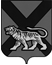 ТЕРРИТОРИАЛЬНАЯ  ИЗБИРАТЕЛЬНАЯ КОМИССИЯ ГОРОДА  ДАЛЬНЕГОРСКАР Е Ш Е Н И Е25 марта  2020 г.                         г. Дальнегорск                         № 640/111О зачислении в резерв составов участковых избирательных комиссий Дальнегорского городского округаНа основании пункта 9 статьи 26 Федерального закона «Об основных гарантиях избирательных прав и права на участие в референдуме граждан Российской Федерации», в соответствии с постановлением Центральной избирательной комиссии Российской Федерации от 5 декабря 2012 года            № 152/1337-6 (с последующими изменениями) «О порядке формирования резерва составов участковых комиссий и назначения нового члена участковой комиссии из резерва составов участковых комиссий», решением Избирательной комиссии Приморского края от 30 марта 2018 года № 68/728 «О резерве составов участковых избирательных комиссий, комиссий референдума», территориальная избирательная комиссия города Дальнегорска РЕШИЛА:1. Зачислить в резерв составов участковых комиссий Дальнегорского городского округа лиц   № 1080 по № 1099 согласно прилагаемому списку.2. Направить настоящее решение в Избирательную комиссию Приморского края для размещения на официальном сайте в информационно-телекоммуникационной сети «Интернет».Председатель комиссии                                                 		         С.Н.ЗарецкаяСекретарь комиссии                                                     		   О. Д. Деремешко      Список лиц, зачисленных в резерв составов участковых комиссий Дальнегорского городского округа № 1080 - № 1099Список лиц, зачисленных в резерв составов участковых комиссий Дальнегорского городского округа № 1080 - № 1099Список лиц, зачисленных в резерв составов участковых комиссий Дальнегорского городского округа № 1080 - № 1099Список лиц, зачисленных в резерв составов участковых комиссий Дальнегорского городского округа № 1080 - № 1099Список лиц, зачисленных в резерв составов участковых комиссий Дальнегорского городского округа № 1080 - № 1099Список лиц, зачисленных в резерв составов участковых комиссий Дальнегорского городского округа № 1080 - № 1099Список лиц, зачисленных в резерв составов участковых комиссий Дальнегорского городского округа № 1080 - № 1099Список лиц, зачисленных в резерв составов участковых комиссий Дальнегорского городского округа № 1080 - № 1099№ п/пФамилия Имя ОтчествоКем предложенОчередность назначения, указанная политической партией (при наличии)1Гарас Оксана Валерьевна собрание избирателей по месту работы2Калинина Елена Владимировна собрание избирателей по месту работы3Лисогор Оксана Геннадьевна собрание избирателей по месту работы4Панафидина Илона Сергеевнасобрание избирателей по месту работы5Пахомова Юлия Владимировна собрание избирателей по месту работы6.Антошко Светлана Анатольевнасобрание избирателей по месту работы7Артюх Наталья Петровна собрание избирателей по месту работы8Комиссарова Ксения Андреевна собрание избирателей по месту работы9Райкова Ирина Владимировна собрание избирателей по месту работы10 Степанова Светлана Викторовна собрание избирателей по месту работы